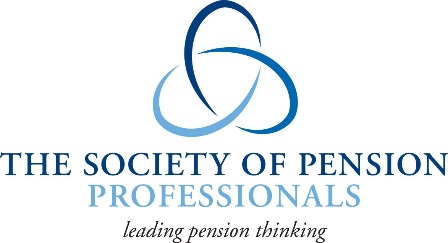 SPP ROUNDTABLE MARCH 23RD 2018:  BOOKING SLIPA cheque for £200.00, payable to the Society of Pension Professionals, is attached.PLEASE MAKE CHEQUES PAYABLE TO:  THE SOCIETY OF PENSION PROFESSIONALS. Bank Details:NATIONAL WESTMINSTER BANK PLC,Strand Branch, 38 Strand, London WC2N 5JBSort Code: 	 60-40-05Account No: 	 01004441Name of Attender:Any specific topics to discuss:Name of Organisation:Address:Telephone Number:Email: